Управляющая компания  ООО «Жилкомсервис №2 Калининского района»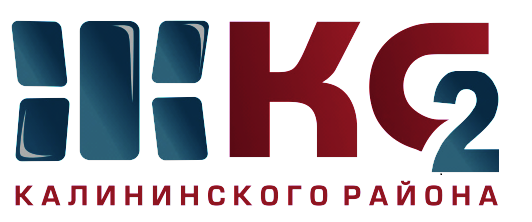 Проведение текущего ремонта общего имущества МКД по ООО "Жилкомсервис № 2  Калининского района"Проведение текущего ремонта общего имущества МКД по ООО "Жилкомсервис № 2  Калининского района"Проведение текущего ремонта общего имущества МКД по ООО "Жилкомсервис № 2  Калининского района"Проведение текущего ремонта общего имущества МКД по ООО "Жилкомсервис № 2  Калининского района"Проведение текущего ремонта общего имущества МКД по ООО "Жилкомсервис № 2  Калининского района"Проведение текущего ремонта общего имущества МКД по ООО "Жилкомсервис № 2  Калининского района"Проведение текущего ремонта общего имущества МКД по ООО "Жилкомсервис № 2  Калининского района"Проведение текущего ремонта общего имущества МКД по ООО "Жилкомсервис № 2  Калининского района"Проведение текущего ремонта общего имущества МКД по ООО "Жилкомсервис № 2  Калининского района"Проведение текущего ремонта общего имущества МКД по ООО "Жилкомсервис № 2  Калининского района"за период с 16.09.2019 по 20.09.2019за период с 16.09.2019 по 20.09.2019за период с 16.09.2019 по 20.09.2019за период с 16.09.2019 по 20.09.2019за период с 16.09.2019 по 20.09.2019за период с 16.09.2019 по 20.09.2019за период с 16.09.2019 по 20.09.2019за период с 16.09.2019 по 20.09.2019за период с 16.09.2019 по 20.09.2019за период с 16.09.2019 по 20.09.2019Адреса, где проводится текущий ремонтАдреса, где проводится текущий ремонтАдреса, где проводится текущий ремонтАдреса, где проводится текущий ремонтАдреса, где проводится текущий ремонтАдреса, где проводится текущий ремонтАдреса, где проводится текущий ремонтАдреса, где проводится текущий ремонтАдреса, где проводится текущий ремонтАдреса, где проводится текущий ремонткосметический ремонт лестничных клетокосмотр и ремонт фасадовобеспечение нормативного ТВРгерметизация стыков стенов. панелейремонт крышликвидация следов протечекустановка энергосберегающих технологийремонт квартир ветеранам ВОВ, инвалидов, малоимущих гражданпроверка внутриквартирного оборудованияУправляющая компания, ответственная за выполнении работ12345678910С. Ковалевской, д. 12 корп. 1 - 4 пар в работеГражданский пр., д. 73 - в работеНепокоренных, д. 7 корп. 1 - ремонт фасада по всей площадиВеденеева, д. 4 - ремонт крылец (4 пар)С. Ковалевской, д. 7 корп. 3 - ремонт фасада - высотные работыГражданский пр., д. 79 корп. 2 - ремонт фасада - высотные работыСеверный пр., д. 69/98 - ремонт кирпичной кладки ограждения балконовТихорецкий 7 корп. 4 - нормализация ТВР (утепление чердачного перекрытия и вентканалов - подготовительные работы)Гражданский пр., д. 75 корп. 1 Тихорецкий пр., д. 25 корп. 1Тихорецкий пр., д. 27 корп. 2Светлановский пр., д. 34Гражданский пр., д. 19 корп. 2 Гражданский пр., д. 21 корп. 1 Гражданский пр., д. 63 кв. 12Гражданский пр., д. 49 корп. 1 - 1 пар.Гражданский пр., д. 51 корп. 1 - 2 пар.Гражданский пр., д. 43 корп. 1 - кв. 7Гражданский пр., д. 43 корп. 1 - кв. 21Гражданский пр., д. 43 корп. 1 - кв. 21Оборудование ИТП регуляторами давления и температуры - Гражданский пр., д. 75, С. Ковалевской, д. 10, д. 16 Верности, д. 3, Гражданский пр., д. 9,9/4,9/5,9/7,9а,15/2 - изоляция трубопроводов в подвальном помещенииС. Ковалевской, д., 12 корп. 1 - 4 пар. - установка энергосберегающих светильниковГражданский пр., д. 94 корп. 2 - проверка внутридомового газового оборудованияООО «Жилкомсервис